Department of Education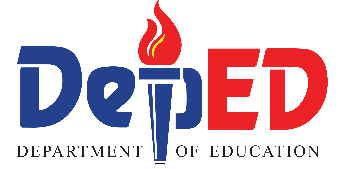 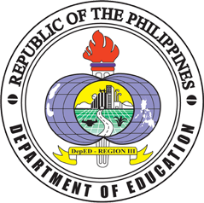 Region IIIDIVISION OF CITY SCHOOLSAngeles City Jesus Street, Pulungbulu, Angeles CityTel. No. (045) 322-5722; 888-0582/ Fax Nos. (045) 322-4702; 625-9812NOTICE OF SALARY ADJUSTMENT______________________ ______________________ ______________________ Sir/Madam:Pursuant to Section 26 of Republic Act 4670 otherwise known as “The Magna Carta for Public School Teachers” and the DECS-CHED-GSIS-DBM Joint Circular No. 1-97, dated June 5, 1997, your salary is adjusted to ________________________ per month effective _____________________________________________ computed as follows:Position: ______________________ SG:___________________ Step:______________Adjusted to SG: ______________ Step: ___________ Annual Salary: ______________							Adjusted Salary: ________________This salary adjusted is subject to review and post-audit by the Department of Budget and Management and the re-adjustment and refund if found not in order.							Very truly yours,							____________________________								Authorized OfficialDate: __________________________fn:(records_form_data)